DATA PRIBADI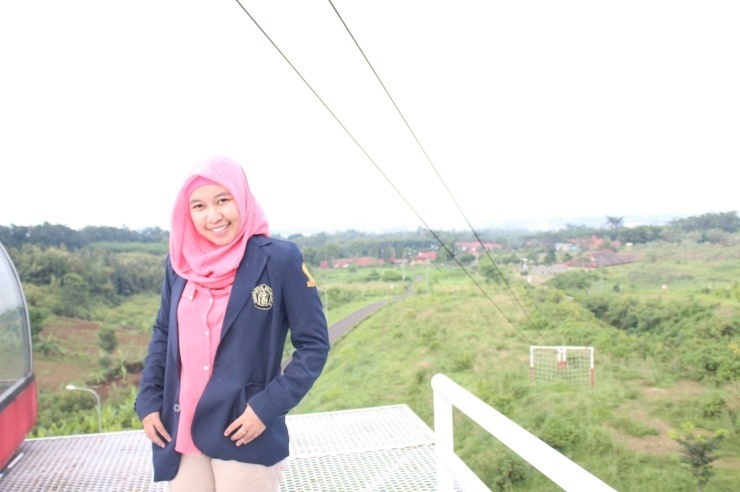 Nama Lengkap	: Nila DrisantiTempat,Tanggal Lahir	: Bontang, 24 September 1993Domisili		: Malang, JawaTimurJenis Kelamin		: PerempuanAgama			: Islam	Status			: Belum menikahTinggi / Berat Badan	: 153 cm / 50 kgNo. HP		: 082155540789Email			: drisanti.nila@gmail.comRIWAYAT PENDIDIKAN A. FORMAL
1. 	(2006) Lulus SD N 008 Sangatta Utara. Kalimantan Timur
2.	(2009) Lulus SMP N 1 Sangatta Utara, Kalimantan Timur
3. 	(2012) Lulus SMA N 1 Sangatta Utara, Kalimantan Timur
4. 	(2012 - sekarang) Mahasiswa Jurusan Ilmu Komunikasi FISIP Universitas Brawijaya Malang, Jawa Timur
B. NON FORMAL(2007 -  2011)  Kursus Bahasa Inggris LPK Veritas(2014)		 Kursus Bahasa Inggris EF (English First)PENGALAMAN ORGANISASI(2006 – 2009)		Pramuka Gudep SMP N 1 Sangatta Utara(2009 – 2012)		Pramuka Gudep SMA N 1 Sangatta Utara  (2007 – 2009)		OSIS SMP N 1 Sangatta Utara – Ketua bidang bela negara(2009 – 2010) 		OSIS SMA N 1 Sangatta Utara – Anggota bidang bela negara(2010 – sekarang) 	Pramuka Saka Bahari Lanal Sangatta(2012 – 2013)		Lembaga Pers Mahasiswa PERSPEKTIF – FISIP UBPENGALAMAN KEPANITIAAN DAN PARTISIPASI(2012)		Peserta Pelayaran dan Kemah Bakti Nasional di Pulau Sebatik, Kontingen Kutai Timur (2014)		Panitia Sie.Acara SHAKE (Sharing Asyik Kewirausahaan) di FISIP UB(2014)		Panitia Divisi Humas Kampanye Sosial 4 Jam UB Tanpa Asap Rokok(2014)		Peserta Pelatihan Fotografi Makro FISIP UB(2015)		Anggota Divisi Humas DOPE Event Organizer Malang(2015)		Peserta Perkemahan antar Saka Nasional di Kendari, Sulawesi TenggaraKETERAMPILANKemampuan Bahasa Inggris			(aktif)Komputer					(aktif)Sosial Media					(aktif)Microsoft Word,Excel,Power Point		(aktif)Adobe Photoshop CS dan Corel Draw	(standar)Fotografi					(standar)Jurnalistik					(standar)Video Editing					(standar)Menggambar					(standar)